U3A Wanderers February 2019 Newsletter.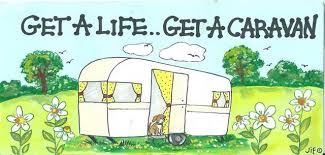 Hello all,Term 1 has started and the first rally to Ballarat is fast approaching. If you’re intending to come please enrol a.s.a.p. That really goes for all rallies as park managers often fret.The new website seems to be up and running now with the problems hopefully all ironed out. The messages seem to be all getting through to their intended recipients and that’s mainly what it’s all about. Thanks again to Quentin for his time and patience.Currently I only have information for Ballarat, Mansfield and Swan Hill. I will publish the information for other rallies as soon as I receive it.SOS: We do not have a volunteer to organise the Christmas in July function. No organiser, no function. So would you all please think about it. It really only requires finding a suitable venue, booking it and handling the applications and money – much easier than a rally. Please contact me on wcc@u3aknox.org.au if you would like to contribute to the happiness of many.Publication of mobile numbers.  I have so far received no requests to withhold anybody’s mobile phone number from the list I would like to publish for all members. I hope that means you’re all ok with it and not that you haven’t read the newsletter. I will repeat the request once more now, before going ahead with publication because I am very mindful of offending privacy. Please email me on wcc@u3aknox.org.au a.s.a.p. if you do not wish your mobile number to appear for all members.Medical Forms. Many are badly outdated. It is each of your responsibility to update these. You can download the form from the website https://u3aknoxwcc.weebly.com . I also ask rally organisers to ask the participants at individual rallies. I also remind organisers to please carry these on day outings as this is most likely when they will be needed. My latest endeavour is to store newsletters on our website so that you can access past ones. I hope to do this soon, but will continue to always send them out by email first. I will not have time for another newsletter before March because we are going camping at Mallacoota for a couple of weeks.  If there is anything urgent you will be informed by simple email.Cheers,  Brigitte 